CAMBODIA – Koh Rong – Tamu Koh Rong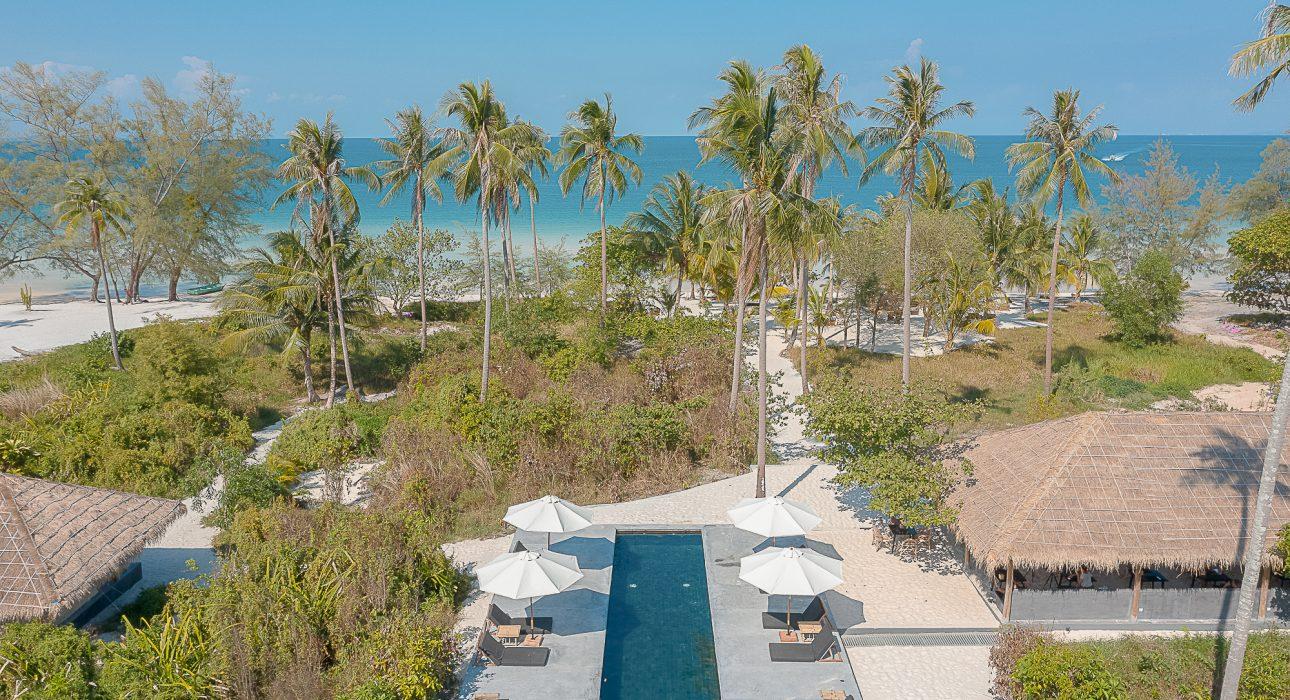 Over ViewThemeBeach Stay, Family, Honeymoon, SustainableCountry - CityCambodia - Koh RongMarket segmentThematic LeisureOfficial category4*Easia categoryEcolodge, Tented Camp, First ClassTotal number of rooms15Price level$$$$DescriptionTamu Koh Rong is designed to experiment the escapism and adventure recreation that offer luxurious air-conditioned tents, while enjoying the ease and the advantages of a luxury hotel on a remaining wild part of the island.Featuring a swimming pool, a restaurant and a white sand beach shadowed by coconut trees, Tamu Koh Rong is ideal to experience the beauty of Cambodian islands.Selling pointsTamu, the barefoot chic spirit hotel is coming on the wild island of Koh Rong with the new concept of GlampingAll room direct access to private beachGuest can sleep in a tent with all the comfort and amenities of a luxury room.Pagoda bay is perfect to enjoy snorkeling and to bath into the shallow pristine clear water.Time & TransportationRoomsEasia's recommend room typeSeafront Deluxe Tent (Have 3 Tents, 35 m2)Sea View Deluxe Tents (Have 3 Tents, 35 m2)Garden Deluxe Tents (Have 4 Tents, 35 m2)Jungle Rooms (Have 5 rooms, 35 m2)Services & FacilitiesServices24h security service, Afternoon Tea, Airport Shuttle, Airport transfer, Babysitting, Boat rental, Boat Transfer from/to, Buffet Breakfast, Butler Service, Car rental, Children Activities, Complimentary bottle of water, Concierge service, Credit Card payment, Diving, Doctor on call, Dry Cleaning, E-bike rental service, Fishing, Golf, In-Room Dining, Iron, Kayaking, Laundry service, Luggage Storage, Mobile phone, Other: Private Jetty, Postal Service, Private event, partying, Room Service, Services for children, Snorkeling, Spa, Special entertaining programs for groups, Tennis, Visiting local villages, Wake-up service, Wi-fi FreeFacilitiesAir Conditioning, Bar, Fan, Garden, Hair Dryer, In-Room safe, Internet, Library, Outdoor swimming pool, Private Beach, Restaurant, Safety Box, satellite LCD TV, Terrace, UmbrellaRestaurant informationPhotosHotel Photos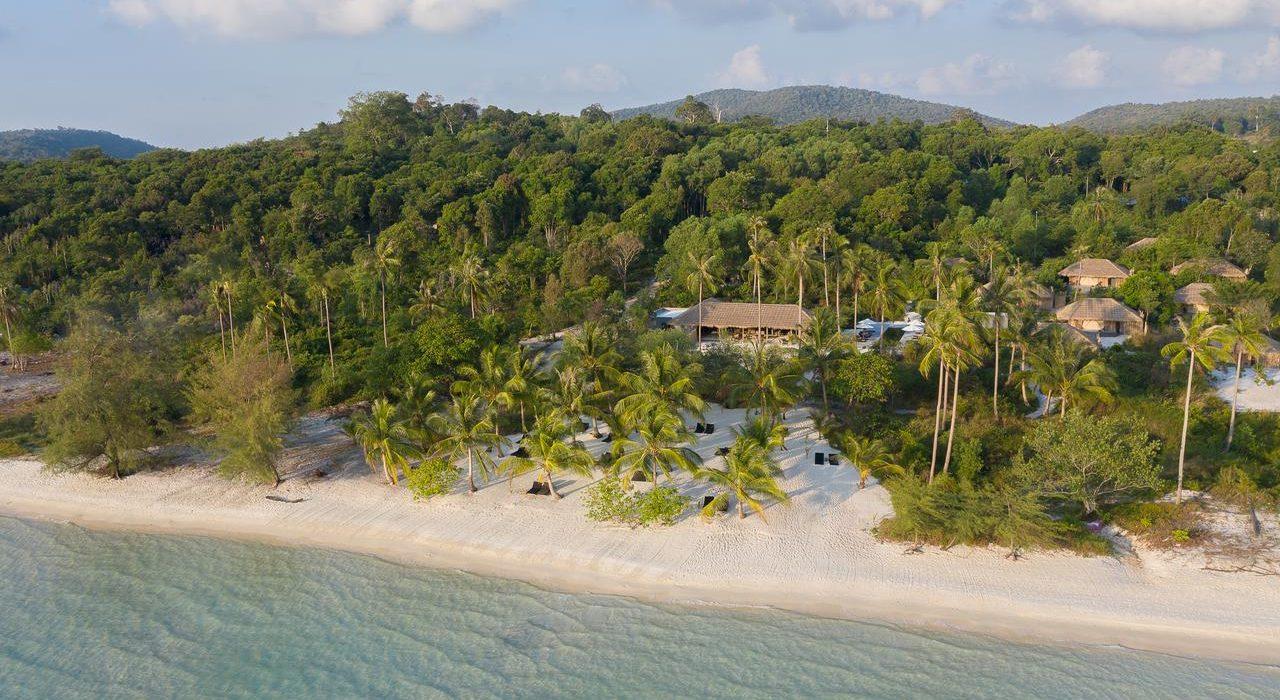 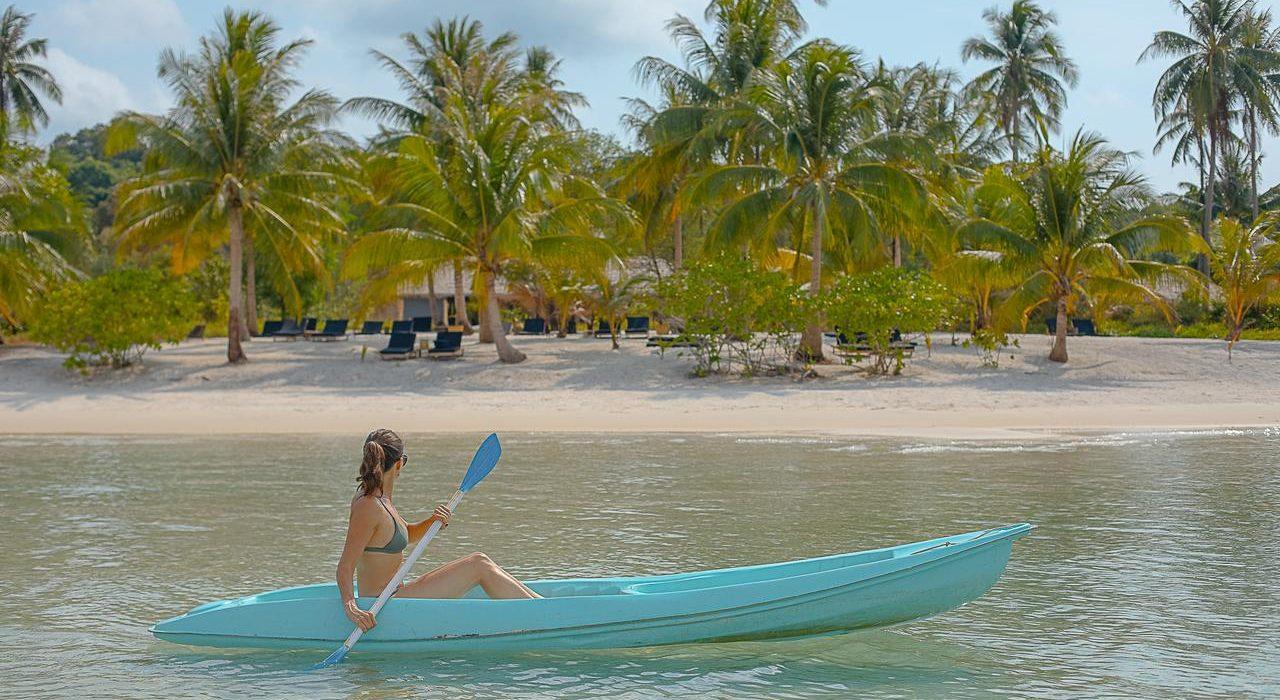 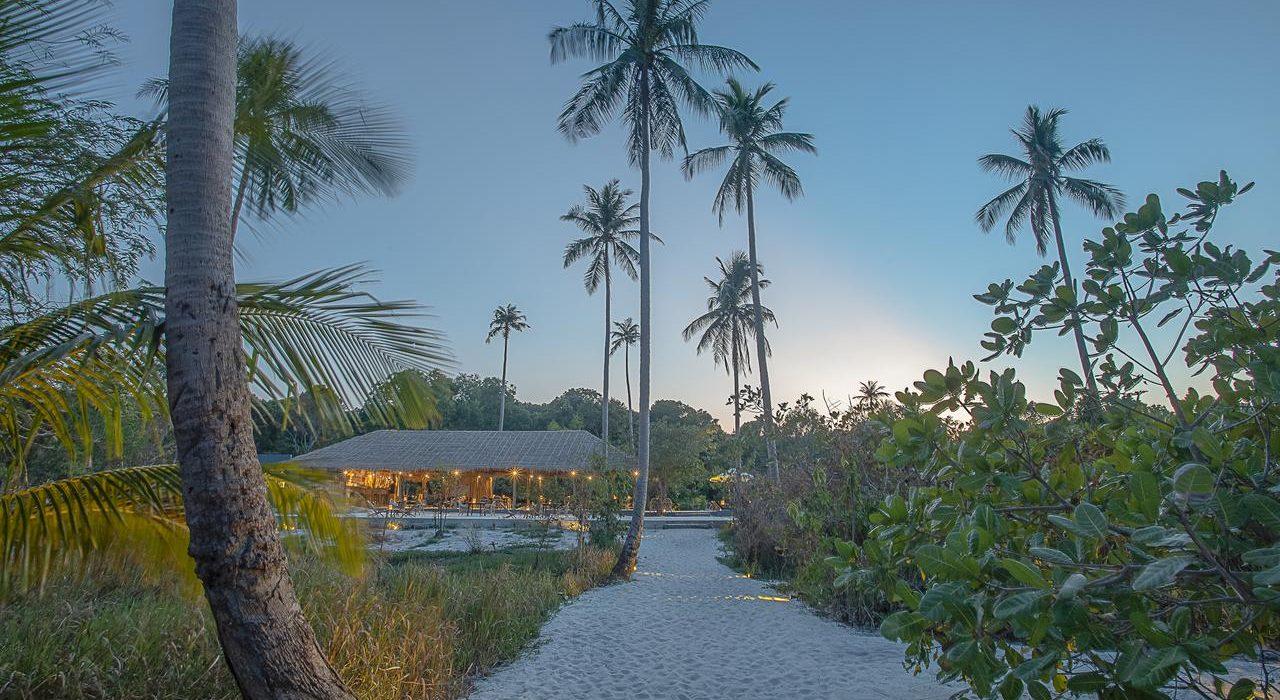 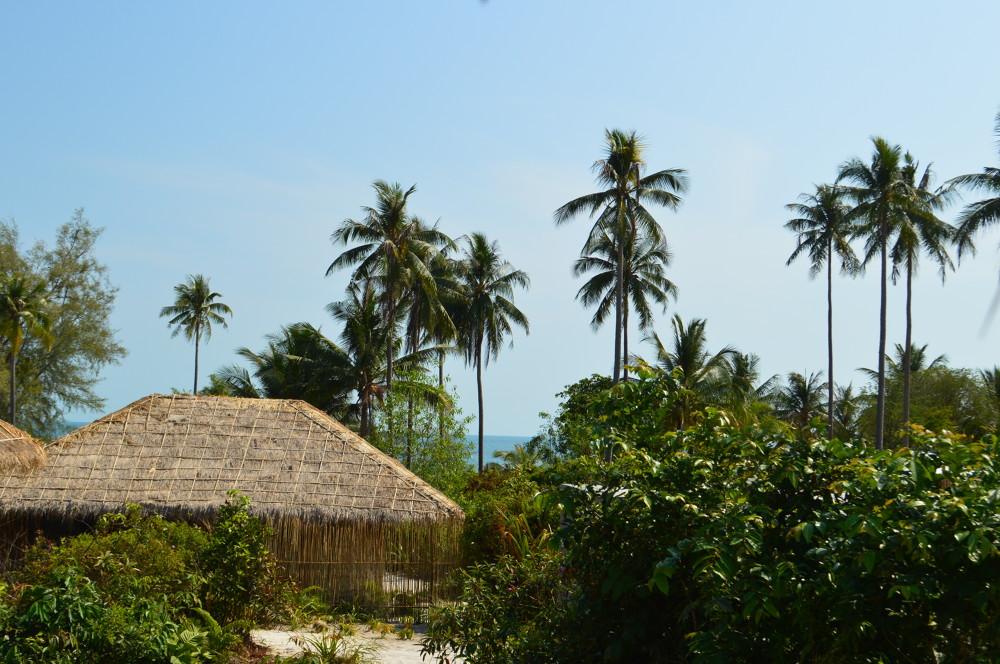 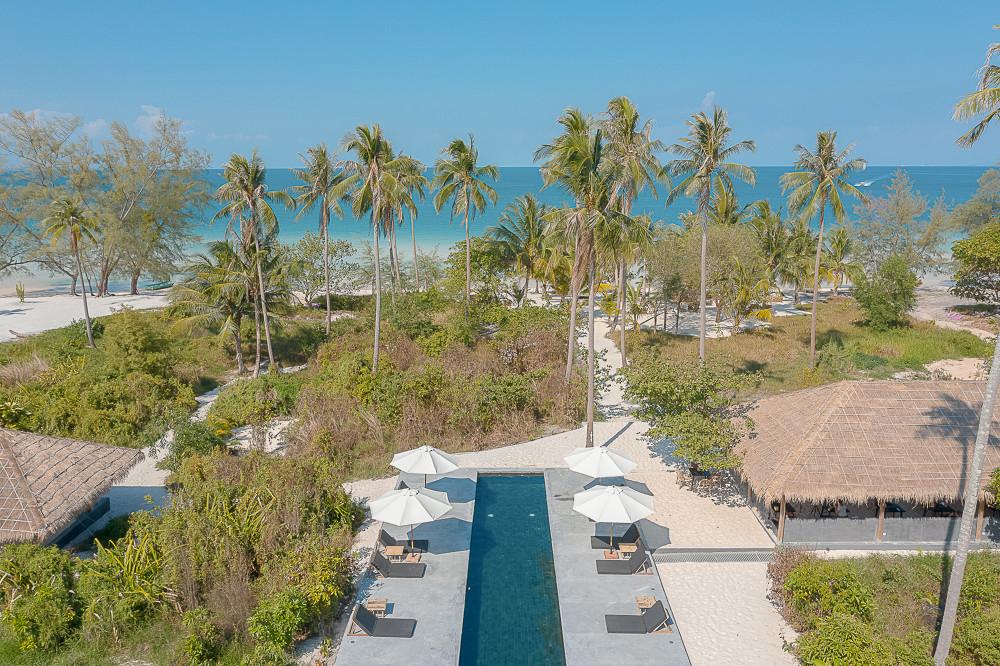 Rooms photos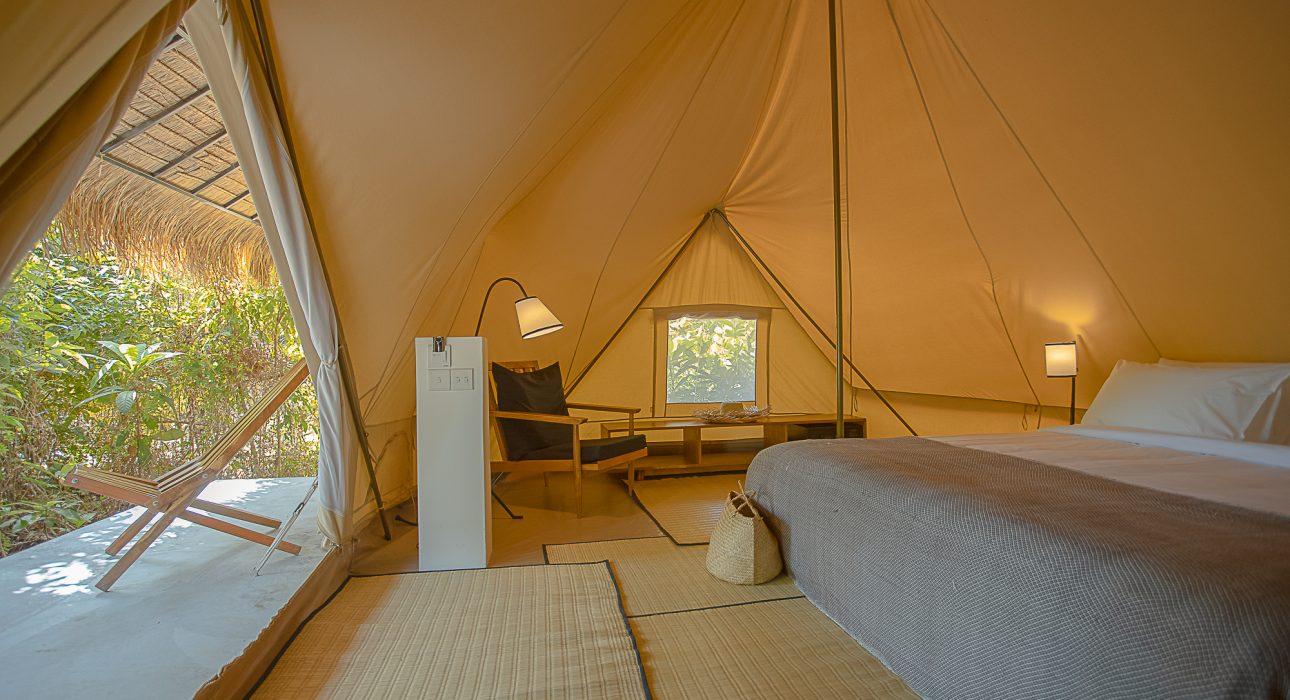 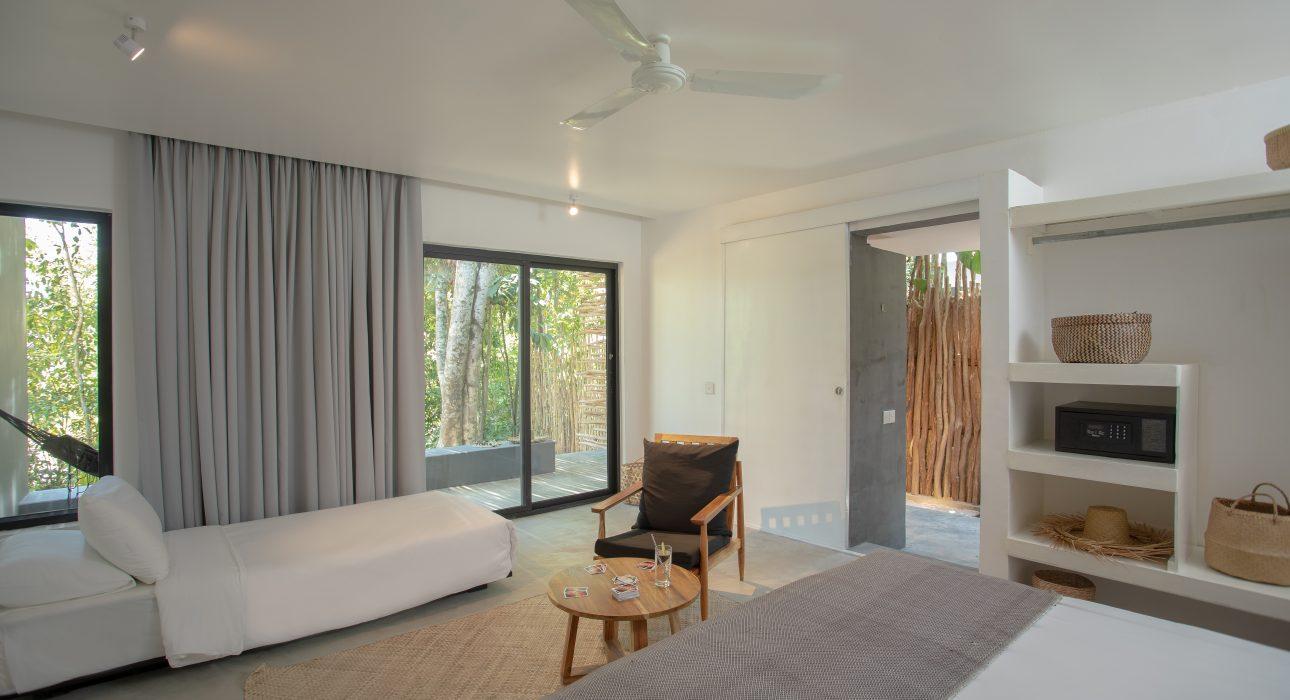 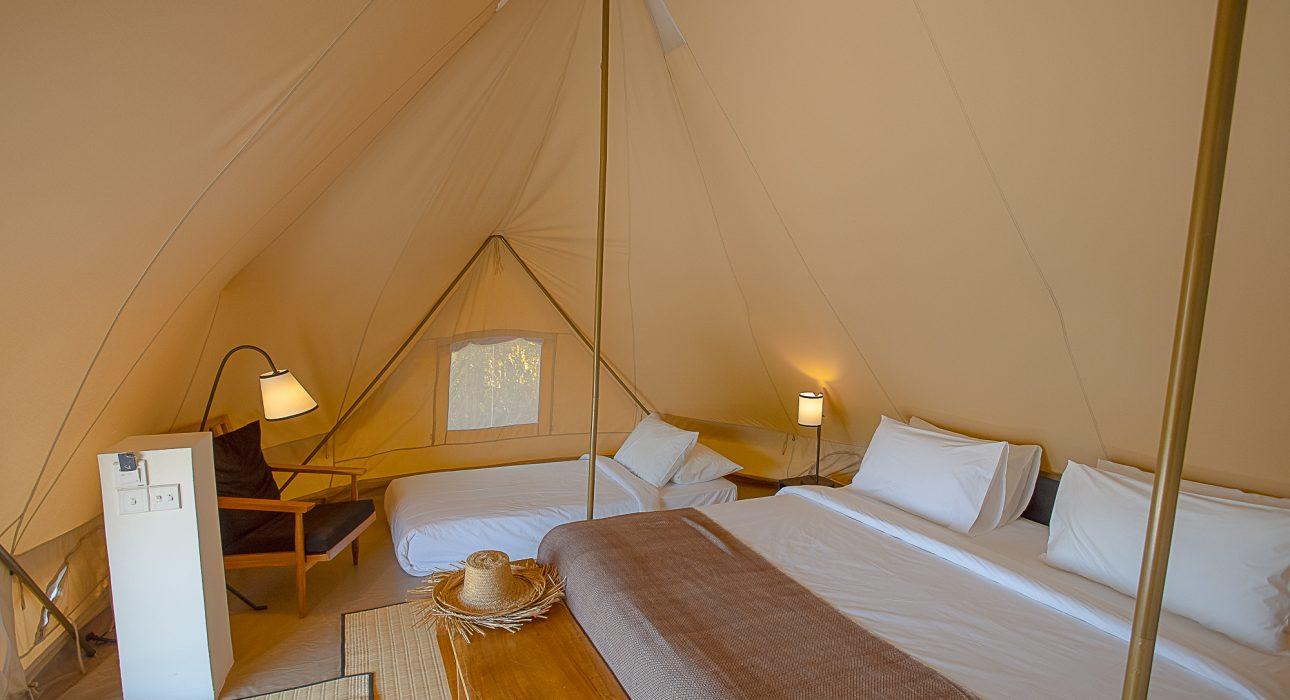 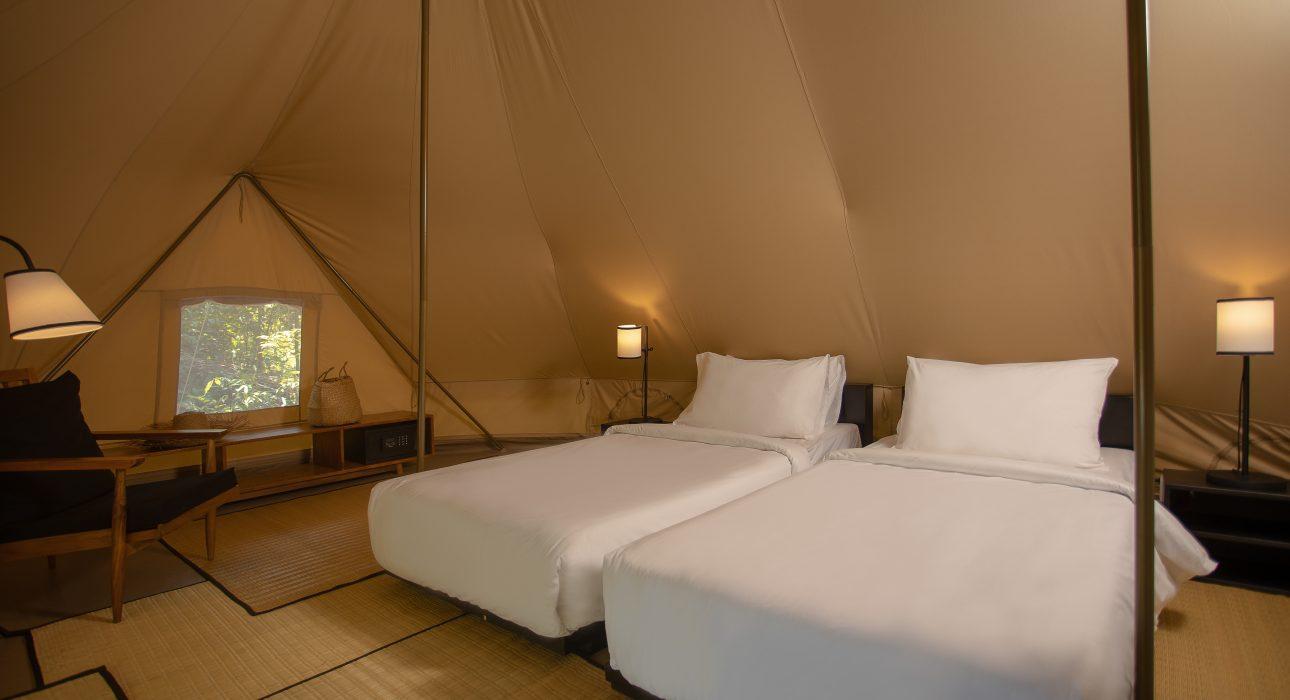 Restaurant photos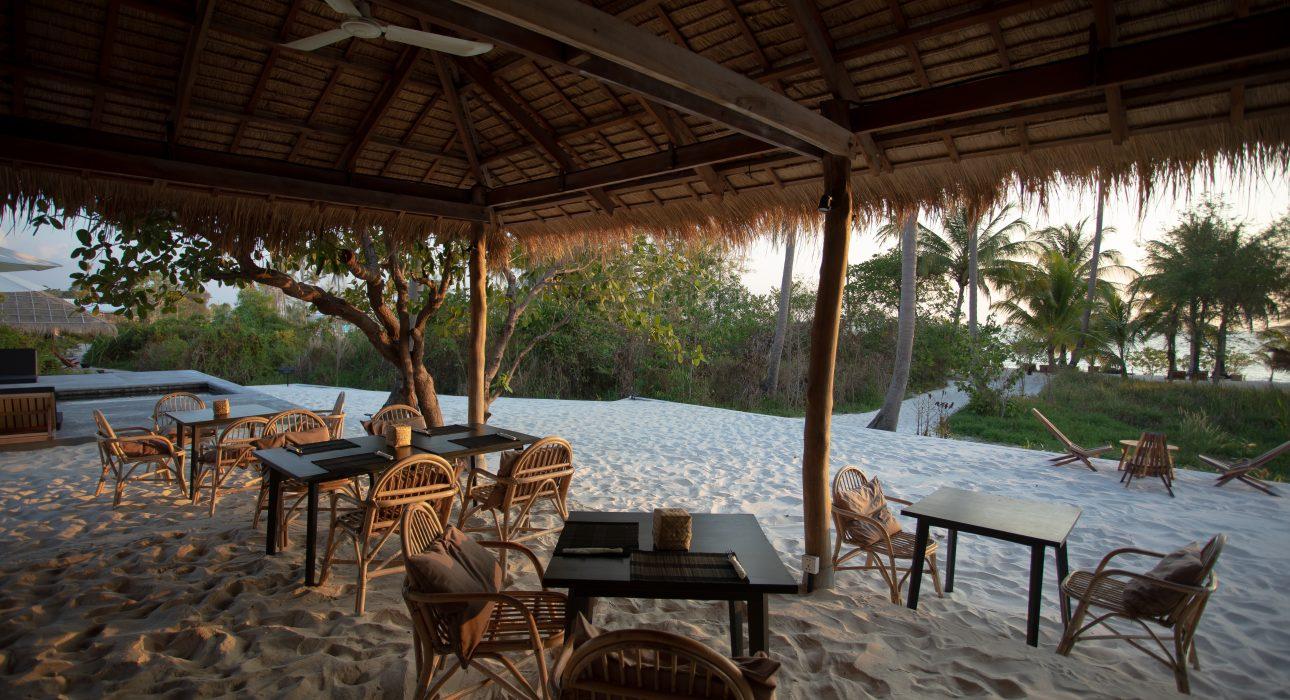 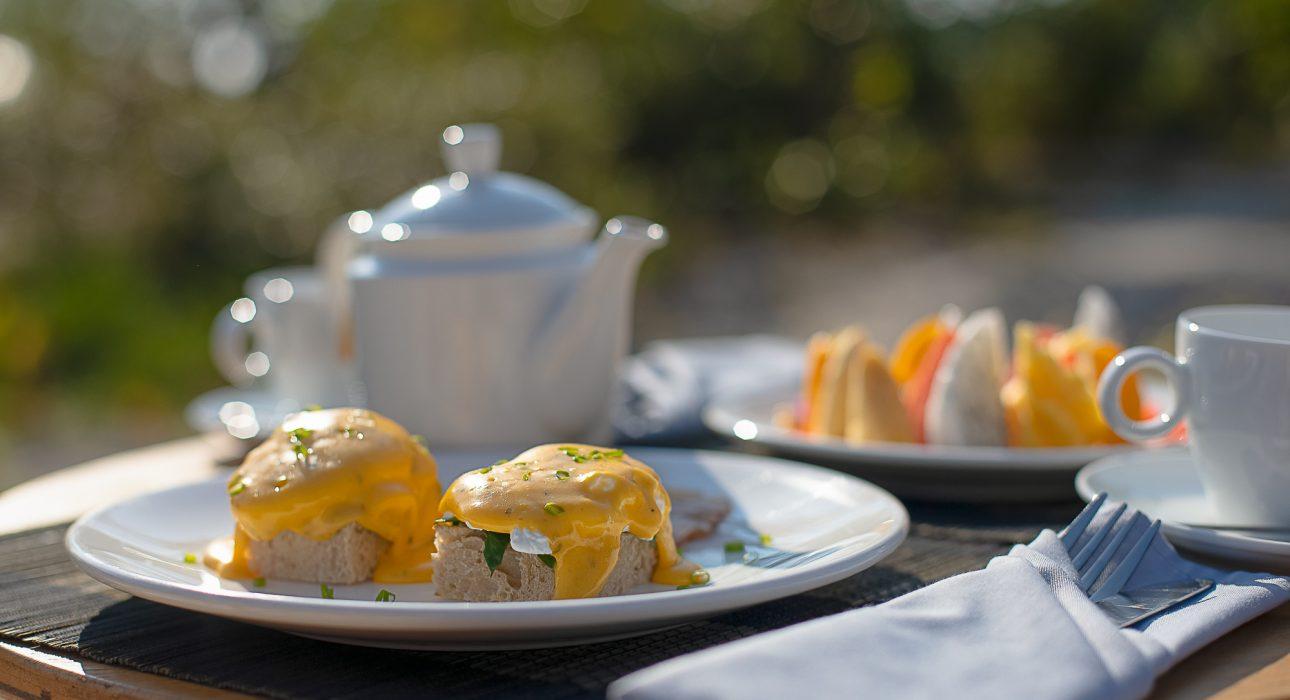 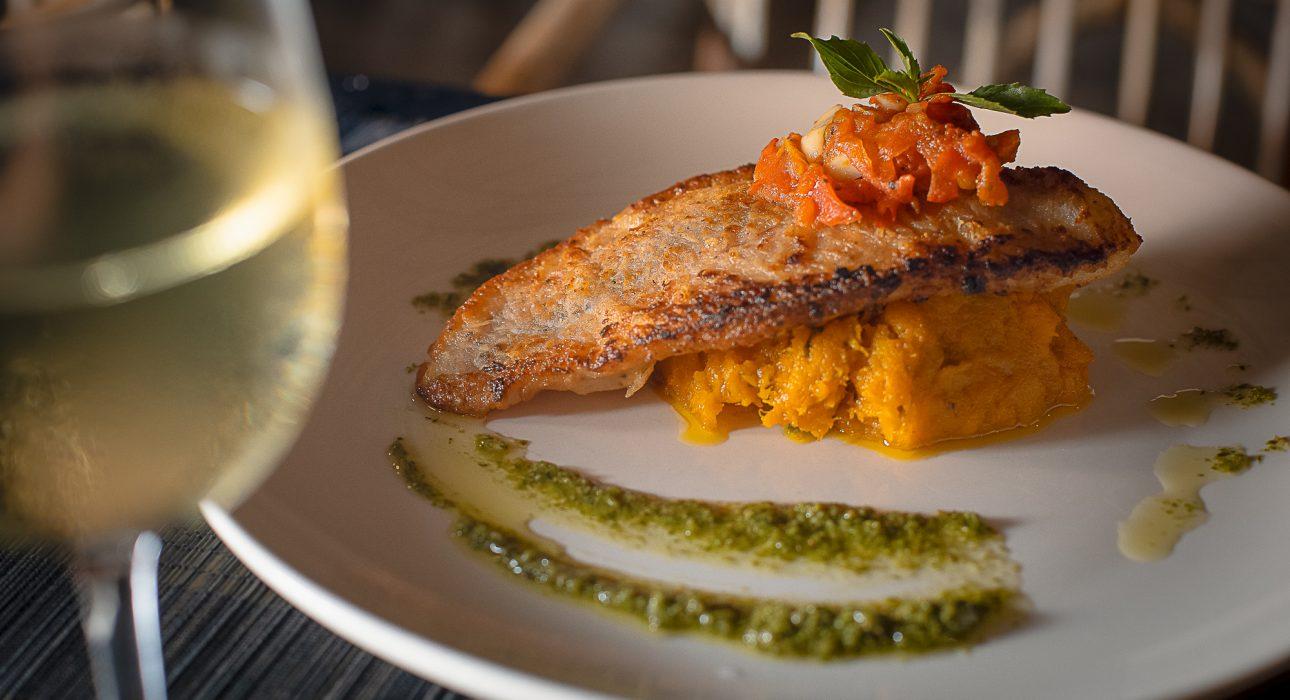 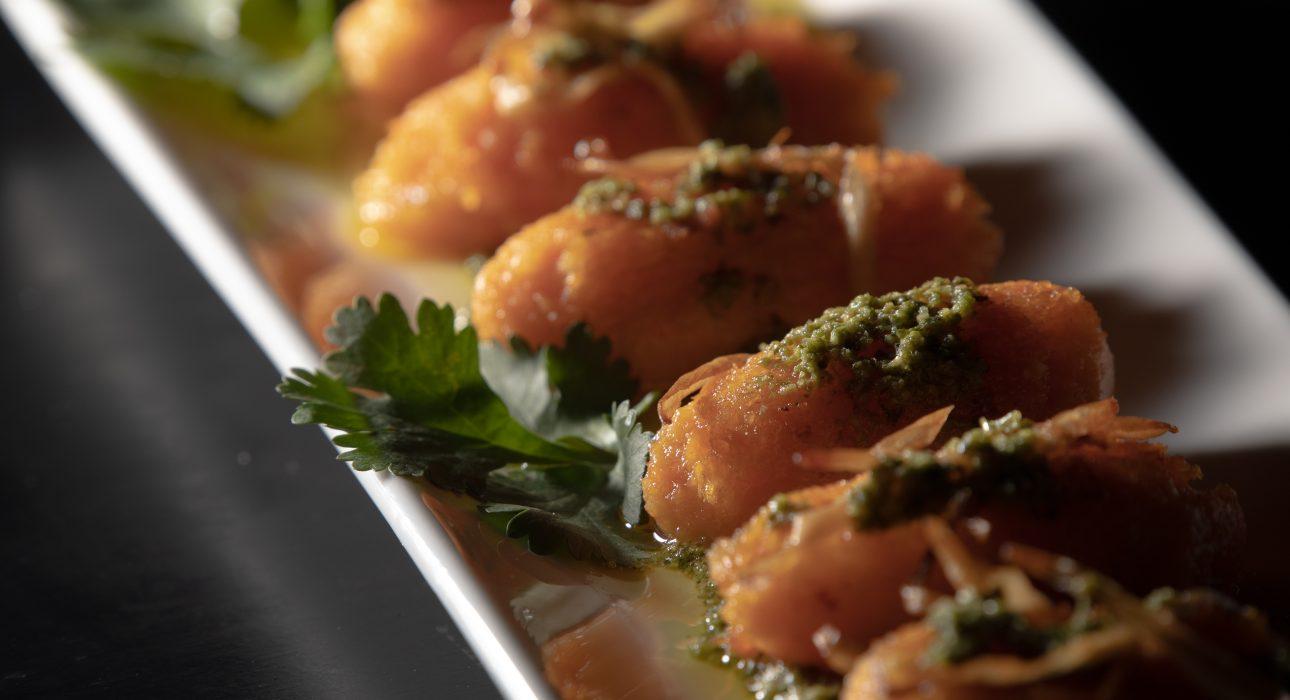 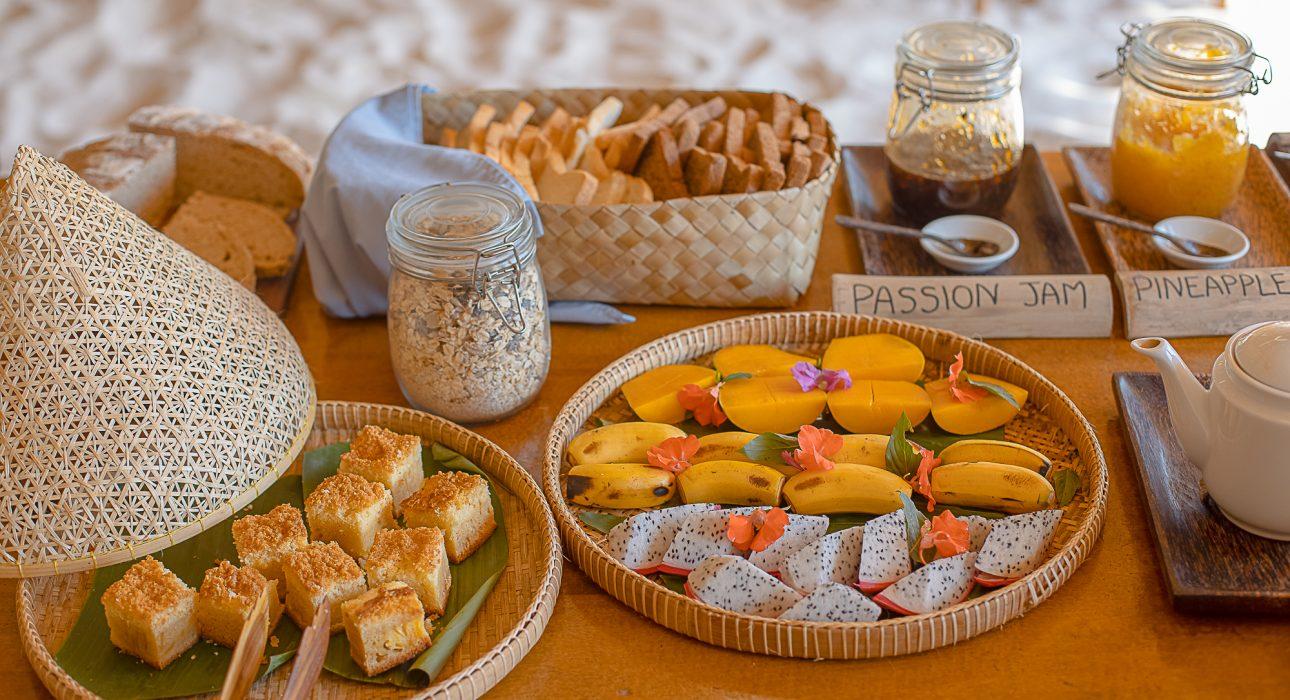 Easia Travel Head OfficeSiem Reap BranchCharming City, No. R32 – R34, Road Rolouse, Trorpeangses Village, Sangkat Koukchork, Siem ReapTel: (855-63) 76 14 58Fax: (855-63) 76 14 58www.easia-travel.comFromToDurationSihanoukville(Port gate 1)Koh Rong Pier (Pagoda Beach). By private speed boat 30 minRestaurant NameTamu Koh Rong RestaurantCapacities25 paxType of foodWestern, Asian, Cambodian, SeafoodOpening hoursBreakfast 7:00 AM to 10:30 AMLunch 11:00 AM to 5:00 PMDinner 6:00 PM to 9:30 PM